CAS-CSIRO Project Fund Project Application Form 2018 – Business as Usual ProjectsThe deadline of submission is September 6th 2018.For CAS applicant, please send the form as the attachment through CAS - ARP system.For CSIRO applicant, please email to Jacqui.Doyle@csiro.au , and submit as Microsoft Word document and PDF with signed “Leadership Endorsement” sectionPlease Note: this form is for projects without third party funding. For projects with third party funding, please use the Extension Project application form.Project OverviewApplicants details Project costs & funding summaryPlease note: only projects with matching CAS Total Contribution and CSIRO Total Contribution will be approved. CSIRO Global and CAS Corporate will contribute $60k/year for 3 years – maximum of $180k. CSIRO Business Units and CAS Institutes can contribute more than this amount but a minimum matching amount ($60k/year for 3 years) is required.Additional budget informationApplication historyAssessment criteria Leadership endorsement CAS applicantCSIRO applicant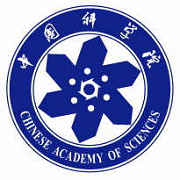 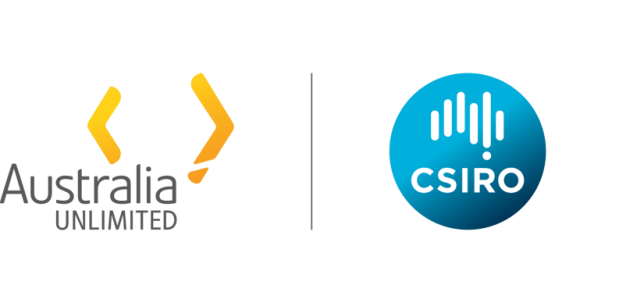 Project title English name:Chinese name:English name:Chinese name:CAS-CSIRO ThemeProposed start and end date start: DD/MM/YYYY end: DD/MM/YYYYstart: DD/MM/YYYY end: DD/MM/YYYYPlease Note: Applicants MUST provide CSIRO Global and CAS Corporate with a signed CSIRO - CAS Collaborative Research Agreement before 30 December 2018.  CSIRO Global contribution MUST be transferred into a specified cost-centre/WBS within the year that the project is endorsed. CSIRO Global does not support funds being transferred from one Financial Year to another. Funding will be revoked if the above is not completed. Please liaise with your in-business finance personnel to obtain appropriate details. Please Note: Applicants MUST provide CSIRO Global and CAS Corporate with a signed CSIRO - CAS Collaborative Research Agreement before 30 December 2018.  CSIRO Global contribution MUST be transferred into a specified cost-centre/WBS within the year that the project is endorsed. CSIRO Global does not support funds being transferred from one Financial Year to another. Funding will be revoked if the above is not completed. Please liaise with your in-business finance personnel to obtain appropriate details. Please Note: Applicants MUST provide CSIRO Global and CAS Corporate with a signed CSIRO - CAS Collaborative Research Agreement before 30 December 2018.  CSIRO Global contribution MUST be transferred into a specified cost-centre/WBS within the year that the project is endorsed. CSIRO Global does not support funds being transferred from one Financial Year to another. Funding will be revoked if the above is not completed. Please liaise with your in-business finance personnel to obtain appropriate details. Please select “YES” to confirm you have read and understood the abovePlease select “YES” to confirm you have read and understood the aboveLead researchersCASCSIROName: (title, first name, SURNAME)English name:Chinese name:Email: Position:Phone/mobile:Contract detailsCASCSIROLead institution or business unit  English name:Chinese name:Business unit:AddressLegal representative or contract managerName: Email:Name: Email:Finance manager Name: Email:Name: Email:Exchange rate used for application & all attachmentsExchange rate used for application & all attachmentsExchange rate used for application & all attachmentsExchange rate used for application & all attachments$A: RMB$A: RMB$A: RMBProject costs In Australian Dollars ($A)In Australian Dollars ($A)In Australian Dollars ($A)In Chinese (RMB)In Chinese (RMB)In Chinese (RMB)Total anticipated project costs (over 3 years)Project fundingCashIn-kindTotalCashIn-kindTotalCAS Lead InstituteCAS CorporateCAS Total ContributionCSIRO Business UnitsCSIRO GlobalCSIRO Total ContributionTotal Project Funding (Combined CSIRO and CAS)Number of additional attachmentsList of attachment (please list document titles)Has this or a similar application been submitted to a CAS or CSIRO funded program or other program in the last 12 months? If yes, please provide details and explain how this application differs from previous submissions (max:50 words)If yes, please provide details and explain how this application differs from previous submissions (max:50 words)1: Provide an overview of the Project’s Objectives including the potential economic, social or environmental impact for Australia & China. What problem are you trying to solve with this project? How will the project outcomes/solutions be unique, different or better to what is currently in the market? (max 250 words)1: Provide an overview of the Project’s Objectives including the potential economic, social or environmental impact for Australia & China. What problem are you trying to solve with this project? How will the project outcomes/solutions be unique, different or better to what is currently in the market? (max 250 words)2: How would this project address common national challenges of China & Australia and align with the enterprise strategies of both organisations. (max 100 words)2: How would this project address common national challenges of China & Australia and align with the enterprise strategies of both organisations. (max 100 words)3:  How would this project draw upon complementary skills from both organisations? For example, explain why neither organisation could do this alone. (max 150 words)3:  How would this project draw upon complementary skills from both organisations? For example, explain why neither organisation could do this alone. (max 150 words)4: Outline the intended deliverables and explain how delivering these deliverables would allow you to meet the project objectives. (max 100 words)4: Outline the intended deliverables and explain how delivering these deliverables would allow you to meet the project objectives. (max 100 words)5: Describe how this project builds on existing collaboration and why funding through the CAS-CSIRO partnership is essential? (max 150 words)5: Describe how this project builds on existing collaboration and why funding through the CAS-CSIRO partnership is essential? (max 150 words)6:  Describe how the expertise of team members will allow them to carry out this project successfully (max 100 words)6:  Describe how the expertise of team members will allow them to carry out this project successfully (max 100 words)Additional informationAdditional informationNumber of additional attachmentsList of attachment(please list document titles – e.g. letter of support)Project Title:With reference to the application to the CSIRO-CAS Fund, for the project (above) I….With reference to the application to the CSIRO-CAS Fund, for the project (above) I….(President / Director General’s SURNAME, first name)(President / Director General’s SURNAME, first name)President / Director General of the applicant organisation …President / Director General of the applicant organisation …(Name of Institute)(Name of Institute)1. Authorise the Bureau of International Cooperation, CAS to undertake any necessary checks subject to any written notification as to confidentiality provided to the Bureau(s); 2. Declare that: (a) the information supplied in this application is true, accurate and not misleading to the best of my knowledge; (b) the applicant organisation and/or its partner(s) have received no guarantees or assurances that the application will be approved by the Bureau of International Cooperation, CAS; 3. Acknowledge that an offer of funding under the CSIRO-CAS Partnership will be subject to the applicant’s organisation signing a CSIRO - CAS Collaborative Research Agreement or the offer will lapse.1. Authorise the Bureau of International Cooperation, CAS to undertake any necessary checks subject to any written notification as to confidentiality provided to the Bureau(s); 2. Declare that: (a) the information supplied in this application is true, accurate and not misleading to the best of my knowledge; (b) the applicant organisation and/or its partner(s) have received no guarantees or assurances that the application will be approved by the Bureau of International Cooperation, CAS; 3. Acknowledge that an offer of funding under the CSIRO-CAS Partnership will be subject to the applicant’s organisation signing a CSIRO - CAS Collaborative Research Agreement or the offer will lapse.1. Authorise the Bureau of International Cooperation, CAS to undertake any necessary checks subject to any written notification as to confidentiality provided to the Bureau(s); 2. Declare that: (a) the information supplied in this application is true, accurate and not misleading to the best of my knowledge; (b) the applicant organisation and/or its partner(s) have received no guarantees or assurances that the application will be approved by the Bureau of International Cooperation, CAS; 3. Acknowledge that an offer of funding under the CSIRO-CAS Partnership will be subject to the applicant’s organisation signing a CSIRO - CAS Collaborative Research Agreement or the offer will lapse.1. Authorise the Bureau of International Cooperation, CAS to undertake any necessary checks subject to any written notification as to confidentiality provided to the Bureau(s); 2. Declare that: (a) the information supplied in this application is true, accurate and not misleading to the best of my knowledge; (b) the applicant organisation and/or its partner(s) have received no guarantees or assurances that the application will be approved by the Bureau of International Cooperation, CAS; 3. Acknowledge that an offer of funding under the CSIRO-CAS Partnership will be subject to the applicant’s organisation signing a CSIRO - CAS Collaborative Research Agreement or the offer will lapse.(Signature of President/Director General of Applicant’s organisation)(Signature of President/Director General of Applicant’s organisation)(Signature of President/Director General of Applicant’s organisation)(Date)Project Title:With reference to the application to the CSIRO-CAS Fund, for the project (above) I…With reference to the application to the CSIRO-CAS Fund, for the project (above) I…(Business Unit Director’s SURNAME, first name)(Business Unit Director’s SURNAME, first name)Business unit Director of the…Business unit Director of the…(Name of Business Unit)(Name of Business Unit)1. Authorise CSIRO Global to undertake any necessary checks subject to any written notification as to confidentiality provided to the Global; 2. Declare that: (a) The information supplied in this application is true, accurate and not misleading to the best of my knowledge; (b) The applicant organisation and/or its partner(s) have received no guarantees or assurances that the application will be approved by CSIRO Global.3. Acknowledge that an offer of funding under the CSIRO-CAS Partnership will be subject to the applicant’s organisation signing a CSIRO - CAS Collaborative Research Agreement or the offer will lapse.1. Authorise CSIRO Global to undertake any necessary checks subject to any written notification as to confidentiality provided to the Global; 2. Declare that: (a) The information supplied in this application is true, accurate and not misleading to the best of my knowledge; (b) The applicant organisation and/or its partner(s) have received no guarantees or assurances that the application will be approved by CSIRO Global.3. Acknowledge that an offer of funding under the CSIRO-CAS Partnership will be subject to the applicant’s organisation signing a CSIRO - CAS Collaborative Research Agreement or the offer will lapse.1. Authorise CSIRO Global to undertake any necessary checks subject to any written notification as to confidentiality provided to the Global; 2. Declare that: (a) The information supplied in this application is true, accurate and not misleading to the best of my knowledge; (b) The applicant organisation and/or its partner(s) have received no guarantees or assurances that the application will be approved by CSIRO Global.3. Acknowledge that an offer of funding under the CSIRO-CAS Partnership will be subject to the applicant’s organisation signing a CSIRO - CAS Collaborative Research Agreement or the offer will lapse.1. Authorise CSIRO Global to undertake any necessary checks subject to any written notification as to confidentiality provided to the Global; 2. Declare that: (a) The information supplied in this application is true, accurate and not misleading to the best of my knowledge; (b) The applicant organisation and/or its partner(s) have received no guarantees or assurances that the application will be approved by CSIRO Global.3. Acknowledge that an offer of funding under the CSIRO-CAS Partnership will be subject to the applicant’s organisation signing a CSIRO - CAS Collaborative Research Agreement or the offer will lapse.(Signature of Business Unit Director)(Signature of Business Unit Director)(Signature of Business Unit Director)(Date)